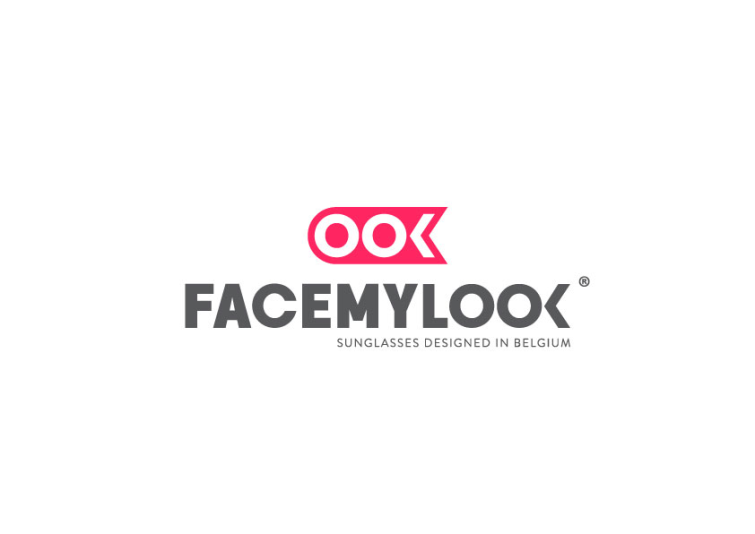 Formulaire de demande de sponsoring Veuillez remplir les données du formulaire en étant au maximum le plus précis possible. La marque Facemylook accorde beaucoup d'importance à la qualité de vos projets. Prenez le temps de bien compléter votre annonce afin d'augmenter vos chances d'être remarqué. A SAVOIR: nous travaillons en partenariat par offre de gadgets publicitaires, lunettes solaires et offres de prix.Quel est le sujet de votre demande ?Veuillez sélectionner une ou plusieurs propositions ci-dessous.☐ Je suis sponsorisé par la marque Facemylook et je souhaiterais avoir des informations☐ Je souhaiterais être sponsorisé par la marque FacemylookFormulaire de contact:Société-organisme: Nom*: Prénom*: Email*: Adresse: Code postal*: Ville*: Pays*: Téléphone*: Message*: Information sur le sponsoring:Nom du projet*: Responsable du projet/organisateur: Type de projet*: Veuillez sélectionner une ou plusieurs propositions ci-dessous.☐ Ponctuel ; votre projet se déroule entre deux dates de manière continue☐ Récurrent ; votre projet se déroule entre deux dates de manière non-continue☐ Permanent ; votre projet n’a pas de limite dans le temps.Date du projet*:Premier jour: 				Dernier jour: Description du projet* :………………………………………………………………………………….....………………………………………………………………………………….....………………………………………………………………………………….....………………………………………………………………………………….....Localisation du projet*: Veuillez sélectionner une ou plusieurs propositions ci-dessous.Age du public:☐ 12-17 ans☐ 18-24 ans☐ 25-34 ans☐ 35-49 ans☐ 50 ans et + Sexe du public:Veuillez sélectionner une ou plusieurs propositions ci-dessous.☐ Hommes☐ FemmesAudience attendue:Veuillez sélectionner une ou plusieurs propositions ci-dessous.☐ < 500 personnes☐ 500 à 2.000 personnes☐ 2.000 à 5.000 personnes☐ 5.000 à 10.000 personnes☐ > 10.000 personnesPortée de l’événement: Veuillez sélectionner une ou plusieurs propositions ci-dessous.☐ Locale☐ Provinciale☐ Régionale☐ Nationale☐ InternationaleVisibilité « relationship »Veuillez sélectionner une ou plusieurs propositions ci-dessous.☐ Tickets ou entrée offertsCommentaires éventuels…☐ Tickets ou entrées à tarif avantageuxCommentaires éventuels…☐ Mise à disposition d’un Espace Privatif – VIP☐ Autre ; …Visibilité « de terrain » (Field marketing)Veuillez sélectionner une ou plusieurs propositions ci-dessous.☐Possibilité de visibilité logo-branding-panneaux-roll-up-…Commentaires éventuels…☐Possibilité de placer un stand ?Commentaires éventuels…☐Possibilité de distribuer des produits publicitairesCommentaires éventuels…☐Autre…Valorisation média:☐ Je ne sais pas☐ 0 – 2.000€☐ 2.000 – 5.000€☐ 5.000 – 10.000€☐ 10.000 – 20.000€☐ Plus de 20.000€Sponsors:☐ J’ai déjà des sponsors et/ou partenairesCommentaires éventuels…☐ J’accorde un délai exclusif de réflexion☐ 15 jours☐ 30 jours☐ 45 jours☐ 60 joursJe soussigné ………………………………………. déclare conforme cette demande de sponsoring. Faite à ………………………… le …………………….Signature : e-mail: events@facemylook.comHead Office Facemylook41, Bertogne6787 BertogneBelgiumMobile : +32 475 48 38 08 